Circle K International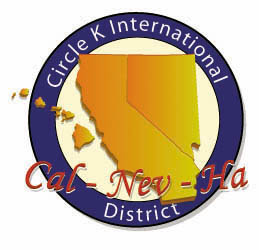 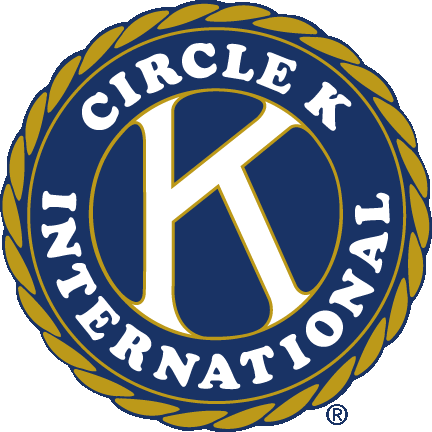 Mt. San Antonio CollegeSixth General MeetingWednesday, Oct. 31, 2012Call to Order: __________Introduction of Special GuestsIcebreakerPast EventsCampus CleanupFall Training ConferenceUpcoming EventsStop Human Trafficking ConferenceWhen: Saturday, Nov. 10  9:00am-10:00amWhere: Mt. San Antonio CollegeWhat: Come learn about human trafficking Saturday afternoon. This relates to one of our District Fundraising Initiatives, Not For Sale.  See what you can do to make a difference in ending modern-day slavery.Masquerade BallWhen: Saturday, Nov. 10  11:00pm-4:00pmWhere: Inspiration Hornblower (1800 North Harbor Drive, San Diego, California 92101)What: Party at San Diego in a three decker boat! For only 30 dollars, you’ll enjoy a sail around the harbor, a dance, casino games, karaoke, and more – all with a ton of other Circle K people! Proceeds go towards PTP! Carpools always meet at the roundabout in front of the math and science buildingsOngoing Service EventsMembership Dues$15 are to be turned in to Robert Agosto Happy/Sad ChangeAdjournment: __________Questions? Comments? Concerns?Contact us at mtsac.circlekinternational@gmail.comLike our Facebook page! www.facebook.com/Mt-SAC-Circle-K-InternationalJoin our Facebook group! http://bit.ly/mtsacckiCheck out our website! www.mtsaccirclek.weebly.com Canned Food Drive (Pomona Food Center)Clothing Drive (Shepherd’s Pantry)Book Drive (Better World Books)Soda Tabs (Ronald McDonald House)